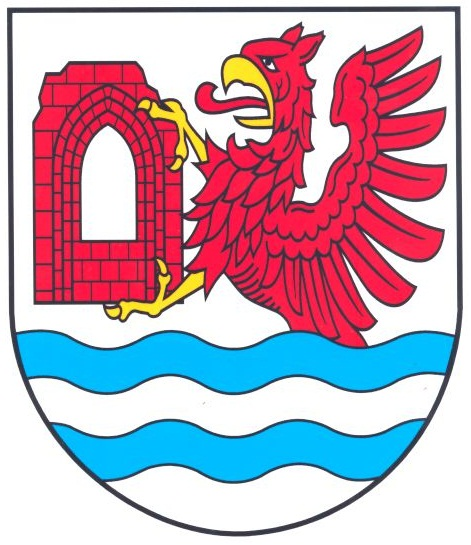 Załącznik Nr 2do Zarządzenia Wójta Gminy Rewal Nr  70./2014z dnia 05.09.2014r.Konkurs Nr  2 /2014Na podstawie art. 13 ustawy z dnia 24 kwietnia 2003 r. o działalności pożytku publicznego i o wolontariacie (Dz. U.  2010. 234.1536 –j.t.) oraz Uchwały Nr XLVI/357/13 Rady Gminy Rewal z dnia 29 listopada 2013 r. w sprawie przyjęcia „Rocznego programu współpracy Gminy Rewal z organizacjami pozarządowymi oraz podmiotami wymienionymi w art. 3 ust. 3 ustawy z dnia 24 kwietnia 2003 r. o działalności pożytku publicznego i wolontariacie na rok 2014”Wójt Gminy Rewal72-344 Rewal, ul. Mickiewicza 19ogłaszaotwarty konkurs ofert na wsparcie realizacji zadania publicznego  w zakresie wspieraniai upowszechniania kultury fizycznej w roku 2014 w Gminie Rewaldla organizacji pozarządowych oraz innych podmiotów wymienionych w art. 3 ust. 3 ustawy z dnia 24 kwietnia 2003 r. o działalności pożytku publicznego i o wolontariacie.I. RODZAJ ZADANIA PUBLICZNEGO ZGŁASZANEGO DO OTWARTEGO KONKURSU OFERT:Prowadzenie szkolenia, udział w rozgrywkach, organizacja zawodów i turniejów, w tym także zajęć ogólnodostępnych dla dorosłych oraz propagowanie zdrowego stylu życia -  w zakresie:piłki nożnej oldboye – kwota 5 000 zł;II. WYSOKOŚĆ ŚRODKÓW PUBLICZNYCH NA REALIZACJĘ ZADAŃNa realizację ww. zadania  Gmina Rewal przeznacza kwotę 5 000,00 zł (słownie: pięć tysięcy złotych).III. ZASADY PRZYZNAWANIA DOTACJI:Do konkursu mogą przystąpić organizacje pozarządowe oraz podmioty określone w art. 3 ust. 3 ustawy z dnia 24 kwietnia 2003 r. o działalności pożytku publicznego i o wolontariacie, które łącznie spełniają następujące warunki:zamierzają realizować zadanie na rzecz mieszkańców Gminy Rewal lub na rzecz Gminy Rewal, prowadzą działalność statutową w dziedzinie objętej konkursem,dysponują odpowiednią kadrą zdolną do realizacji zadania będącego przedmiotem konkursu,posiadają doświadczenie oraz warunki niezbędne do realizacji zadania będącego przedmiotem konkursu,przedstawią poprawnie wypełnioną ofertę na stosownym formularzu wraz z wymaganymi załącznikami.W przypadku udzielenia dotacji na wsparcie realizacji zadania publicznego wkładem własnym podmiotu realizującego zadanie oraz środkami z innych źródeł przeznaczonymi na realizację zadania nie mogą być środki finansowe pochodzące z dotacji z budżetu Gminy Rewal. Na stronie tytułowej oferty należy podać rodzaj zadania publicznego zgodny z nazwą rodzaju zadania publicznego wymienionego w Rozdziale I ogłoszenia, natomiast w Rozdziale II oferty (opis zadania) ust. 1 nazwa zadania należy podać szczegółową nazwę zadania realizowanego w ramach rodzaju zadania publicznego.Złożenie oferty nie jest jednoznaczne z przyznaniem dotacji lub z przyznaniem dotacji w oczekiwanej wysokości.Postępowanie konkursowe odbywać się będzie z uwzględnieniem trybów określonych w ustawie z dnia 24 kwietnia 2003 r. o działalności pożytku publicznego  i o wolontariacie. Złożone oferty będą rozpatrywane pod względem formalnym przez komisję konkursową powołaną przez Wójta Gminy Rewal. Skład osobowy Komisji Konkursowej określi zarządzenie Wójta Gminy.Oferty spełniające kryteria formalne, oceniane będą pod względem merytorycznym przez komisję konkursową, o której mowa w ust. 6.Decyzję o przyznaniu dotacji podejmuje Wójt Gminy Rewal w formie zarządzenia, po zapoznaniu się z opinią Komisji Konkursowej, której zadaniem jest rozpatrzenie i ocenienie złożonych ofert.Wójt Gminy Rewal może odmówić podmiotowi wyłonionemu w konkursie przyznania dotacji i podpisania z nim umowy w przypadku, gdy okaże się, że:rzeczywisty zakres zadania znacząco odbiega od opisanego w ofercie,podmiot lub jego reprezentanci utracili zdolność do czynności prawnych,zostały ujawnione nieznane wcześniej okoliczności podważające wiarygodność czy rzetelność oferenta.Od podjętych przez Wójta Gminy decyzji nie przysługuje odwołanie.Wyniki konkursu będą podane niezwłocznie do publicznej wiadomości.Wójt Gminy zastrzega sobie prawo do:odwołania konkursu bez podania przyczyny i pozostawienia go bez rozstrzygnięcia,przesunięcia terminu składania ofert, zmiany terminu rozpoczęcia i zakończenia postępowania konkursowegoPrzekazanie dotacji następuje na podstawie umowy zawartej pomiędzy Gminą Rewal, a podmiotem wskazanym w zarządzeniu.Jeśli w wyniku realizacji zadania ulegnie zmniejszeniu wartość zadania, odpowiedniemu zmniejszeniu może ulec wysokość dotacji z zachowaniem udziału procentowego dotacji w całkowitych kosztach zadania. Jeśli zaś ulegnie zwiększeniu całkowity koszt realizacji zadania, wysokość dotacji pozostaje bez zmian.W przypadku otrzymania niższej niż wnioskowana kwota dotacji, oferent zobowiązany jest do przedłożenia korekty kalkulacji przewidywanych kosztów realizacji zadania w zakresie różnicy pomiędzy wnioskowaną, a przyznaną kwotą dotacji.Z dotacji nie mogą być dofinansowane koszty niezwiązane z realizacją zadania, a w szczególności:remonty budynków,zobowiązania powstałe przed datą zawarcia umowy,pokrycie deficytu zrealizowanych wcześniej przedsięwzięć,budowa, zakup budynków lub lokali, zakup gruntów,działalność gospodarczaWnioskowana kwota dotacji w przypadku wsparcia realizacji zadania nie może przekroczyć 90 % całości zadania. Rozstrzygnięcie konkursu podaje się do publicznej wiadomości na:stronie internetowej gminy Rewal www.rewal.pl,w Biuletynie Informacji Publicznej Urzędu Gminy Rewal www.bip.rewal.pl,na tablicy ogłoszeń Urzędu Gminy Rewal.IV. TERMINY I WARUNKI REALIZACJI ZADANIA:Przedmiotowe zadania mają zostać zrealizowane w terminie do dnia 31 grudnia 2014 r. od dnia podpisania umowy z podmiotem, który zostanie wyłoniony w wyniku rozstrzygnięcia otwartego konkursu ofert.Zadania powinny być realizowane z najwyższą starannością, zgodnie z zawartymi umowami oraz obowiązującymi standardami i przepisami prawa.W trakcie realizacji zadań, w ramach prowadzonego nadzoru merytorycznego zwraca się szczególną uwagę na:wykorzystanie przyznanych kwot dotacji zgodnie z przeznaczeniem oraz z zapisami umów stanowiących podstawę przekazania dotacji,prawidłowe, rzetelne oraz terminowe sporządzanie sprawozdań finansowych i merytorycznych,oszczędne i celowe wydatkowanie przyznanych środków finansowych.V. TERMIN I MIEJSCE SKŁADANIA OFERT:Oferty należy składać w zamkniętych kopertach z dopiskiem „Konkurs ofert na wsparcie realizacji zadań publicznych w zakresie wspierania i upowszechniania kultury fizycznej w roku 2014 w Gminie Rewal” w sekretariacie Urzędu Gminy Rewal w godz. 8.00 – 15.30, ul. Mickiewicza 19, 72-344 Rewal lub korespondencyjnie na ww. adres w terminie 21 dni od daty ukazania się ogłoszenia, tj. do dnia  29 września  2014 r.O terminie złożenia oferty decyduje data wpływu do Urzędu Gminy w Rewalu ( nie bierze się pod uwagę daty stempla pocztowego ). Oferty złożone po terminie nie będą brane pod uwagę w konkursie.Warunkiem przystąpienia do konkursu jest złożenie oferty zgodnej ze wzorem określonym w załączniku nr 1 do rozporządzenia Ministra Pracy i Polityki Społecznej z dnia 15 grudnia 2010 r., w sprawie wzoru oferty i ramowego wzoru umowy dotyczących realizacji zadania publicznego oraz wzoru sprawozdania z wykonania tego zadania (Dz. U. 2011.6. 25).Do oferty należy dołączyć:aktualny wypis z krajowego rejestru sądowego lub odpowiednio wyciąg z ewidencji potwierdzającej status prawny oferenta i umocowanie osób go reprezentujących;statut organizacji;sprawozdanie merytoryczne i finansowe za ostatni rok działalności.Wszystkie dokumenty przedstawione w formie kserokopii muszą zostać potwierdzone za zgodność z oryginałem przez osoby upoważnione do reprezentowania oferenta. Niespełnienie tego wymogu spowoduje nieważność, że dokument będzie traktowany jak nie dołączony do oferty.VI. TERMINY, TRYB I KRYTERIA OCENY ZGŁOSZONYCH OFERT OFERTY:Rozstrzygniecie konkursu nastąpi nie później niż w terminie do 6 października 2014 r., a wyniki otwartego konkursu ofert ogłasza się w taki sam sposób, w jaki został ogłoszony konkurs.Odrzuceniu podlegają oferty:złożone na niewłaściwych formularzach, niekompletne bądź złożone po terminie,nieodpowiadające zadaniom wskazanym w ogłoszeniu konkursowym,dotyczące zadania, które nie jest objęte celami statutowymi podmiotu składającego ofertę,złożone przez podmiot nieuprawniony do wzięcia udziału w konkursie,Oferty spełniające wymogi formalne, zostaną ocenione pod względem merytorycznym i powinny zawierać:szczegółowy opis zadania publicznego proponowanego do realizacji,termin i miejsce realizacji zadania publicznego,kalkulację przewidywanych kosztów realizacji zadania publicznego,informację o wcześniejszej działalności organizacji pozarządowej składającej ofertę,informację o posiadanych przez organizację zasobach rzeczowych i kadrowych, (czyli jakim sprzętem dysponuje, ilu ma pracowników, współpracowników lub wolontariuszy, którzy będą zaangażowani w realizację zadania), zapewniających wykonanie zadania publicznego oraz o planowanej wysokości środków finansowych na realizację danego zadania pochodzących z innych źródeł, świadczenia wolontariuszy i pracę społeczną członków,deklarację o zamiarze odpłatnego lub nieodpłatnego wykonania zadania.VII. KOSZTY REALIZACJI ZADANIA W ROKU POPRZEDNIMW roku 2013 na realizację zadań publicznych w dziedzinie upowszechniania kultury fizycznej przekazano organizacjom pozarządowym oraz podmiotom wymienionych w art. 3 ust. 3 ustawy z dnia 24 kwietnia 2003 r. o działalności pożytku publicznego i o wolontariacie środki finansowe z budżetu Gminy w łącznej kwocie 255 639.99 zł (słownie: dwieście pięćdziesiąt pięć tysięcy sześćset trzydzieści dziewięć 99/100 złotych).VIII. INFORMACJEDODATKOWEWszelkich informacji i wyjaśnień udziela:p. Małgorzata Kruszelnicka – Rogowska,Urząd Gminy w Rewalu ul. Mickiewicza 19,pok. nr 105, tel. 91 38 49 025 w godz. 8.00-15.00.